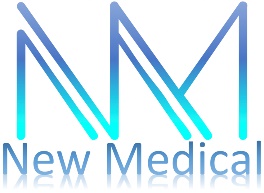 Patient Registration Form (Page 1)Patient Information:Responsible Party: 
If the patient is a minor, the parent or guardian bringing the patient in will be listed as the guarantorContact Information:Patient Registration Form (Page 2)General Information:Insurance Information:Last Name:     First Name:      M.I.:      SSN:     Sex:     Preferred Gender:     Birth Date:     Mailing Address:     Mailing Address:     Mailing Address:     City:     State:     Zip:     Last Name:     First Name:                                  M.I.:              SSN:     Sex:     Preferred Gender:     Birth Date:     Relationship to Patient:     Relationship to Patient:     Relationship to Patient:     Mailing Address of Person Responsible:     Mailing Address of Person Responsible:     Mailing Address of Person Responsible:     City:     State:      Zip:     Home Phone:     Home Phone:     Mobile Phone:     Work Phone:     Email:     Email:     Email:     Email:     Emergency Contact Phone #:     Emergency Contact Name:     Emergency Contact Name:     Emergency Contact Name:     Emergency Contact Relationship to Patient:     Emergency Contact Relationship to Patient:     Emergency Contact Relationship to Patient:     Emergency Contact Relationship to Patient:     Interpreter Needed?      Preferred Language:      Preferred Language:      Preferred Language:      Marital Status:Marital Status:Marital Status:Marital Status:Ethnicity:  Hispanic or Latino  Not Hispanic or Latino  DeclineEthnicity:  Hispanic or Latino  Not Hispanic or Latino  DeclineRace:  White          Hispanic  Other  American Indian
      or Alaska Native	  Black or African American  Asian  Native Hawaiian or Pacific Islander  DeclinePrimary Medical InsuranceSecondary Medical InsuranceIns. Co. Name:     Ins. Co. Name:     Policy Holder Name:     Policy Holder Name:     Policy Holder’s Date of Birth:                                                  Sex:     
Employer:                                                               Occupation:     Policy Holder’s Date of Birth:                                                  Sex:     
Employer:                                                                 Occupation:     Policy Holder’s SSN:     Policy Holder’s SSN:     Patient Relationship to Policy Holder:     Patient Relationship to Policy Holder:     